Join Matthea and April for NAMI Family-to-Family. This free 8-week educational program will be offered 100% virtual via ZOOM. October 1, 2020 through November 19, 2020 every Thursday evening from 5:30 – 8:00 pmJoin Matthea and April for NAMI Family-to-Family. This free 8-week educational program will be offered 100% virtual via ZOOM. October 1, 2020 through November 19, 2020 every Thursday evening from 5:30 – 8:00 pmJoin Matthea and April for NAMI Family-to-Family. This free 8-week educational program will be offered 100% virtual via ZOOM. October 1, 2020 through November 19, 2020 every Thursday evening from 5:30 – 8:00 pmJoin Matthea and April for NAMI Family-to-Family. This free 8-week educational program will be offered 100% virtual via ZOOM. October 1, 2020 through November 19, 2020 every Thursday evening from 5:30 – 8:00 pmJoin Matthea and April for NAMI Family-to-Family. This free 8-week educational program will be offered 100% virtual via ZOOM. October 1, 2020 through November 19, 2020 every Thursday evening from 5:30 – 8:00 pmCourse Schedule:Course Schedule:5:30 pm – 8:00 pm @ ZOOM5:30 pm – 8:00 pm @ ZOOM5:30 pm – 8:00 pm @ ZOOM10/01/2020Class 1Introduction to NAMI Family-to-FamilyIntroduction to NAMI Family-to-FamilyIntroduction to NAMI Family-to-Family10/08/2020Class 2Understanding Mental Health Conditions and Preparing for CrisisUnderstanding Mental Health Conditions and Preparing for CrisisUnderstanding Mental Health Conditions and Preparing for Crisis10/15/2020Class 3Getting a Mental Health Diagnosis and Sharing Our StoriesGetting a Mental Health Diagnosis and Sharing Our StoriesGetting a Mental Health Diagnosis and Sharing Our Stories10/22/2020Class 4Overview of Mental Health ConditionsOverview of Mental Health ConditionsOverview of Mental Health Conditions10/29/2020Class 5Treatment OptionsTreatment OptionsTreatment Options11/05/2020Class 6Communication Skills and Problem SolvingCommunication Skills and Problem SolvingCommunication Skills and Problem Solving11/12/2020Class 7Empathy and RecoveryEmpathy and RecoveryEmpathy and Recovery11/19/2020Class 8Moving ForwardMoving ForwardMoving ForwardPre-Registration is required in order to ensure we have the appropriate resources available.We will mail your class materials to the address below.Pre-Registration is required in order to ensure we have the appropriate resources available.We will mail your class materials to the address below.Pre-Registration is required in order to ensure we have the appropriate resources available.We will mail your class materials to the address below.Pre-Registration is required in order to ensure we have the appropriate resources available.We will mail your class materials to the address below.Pre-Registration is required in order to ensure we have the appropriate resources available.We will mail your class materials to the address below.Name of Participant:Name of Participant:Phone #:Phone #:Are Texts Ok?Mailing Address:Mailing Address:Email Address:Email Address:Tell us about your loved one:Tell us about your loved one:Tell us about your loved one:Tell us about your loved one:Tell us about your loved one:Relationship to You:Relationship to You:Age:Age:Diagnosis (If diagnosed): Diagnosis (If diagnosed): Diagnosis (If diagnosed): Diagnosis (If diagnosed): Diagnosis (If diagnosed): Send completed registration forms to: April Cornelison307 McKimber StreetPleasantville, Iowa 50225Send completed registration forms to: April Cornelison307 McKimber StreetPleasantville, Iowa 50225Send completed registration forms to: April Cornelison307 McKimber StreetPleasantville, Iowa 50225Send completed registration forms to: April Cornelison307 McKimber StreetPleasantville, Iowa 50225Send completed registration forms to: April Cornelison307 McKimber StreetPleasantville, Iowa 50225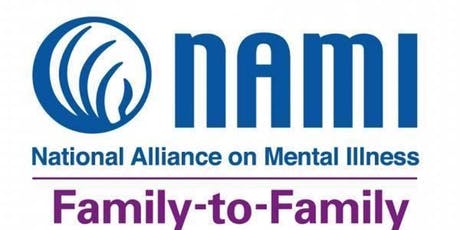 